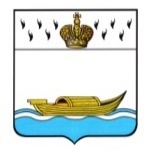 АДМИНИСТРАЦИЯВышневолоцкого городского округаПостановлениеот 08.07.2020                                                                                                   № 284г. Вышний ВолочекОб утверждении Положения о комиссиипо приему-передаче жилых помещений,приобретаемых для малоимущих многодетных семей,нуждающихся в жилых помещениях на территориимуниципального образования Вышневолоцкий городской округ Тверской областиВ соответствии с постановлением Правительства Тверской области от 29.12.2016 № 436-пп «О государственной программе Тверской области «Социальная поддержка и защита населения Тверской области» на 2017 - 2022 годы», Порядком обеспечения жилыми помещениями малоимущих многодетных семей, нуждающихся в жилых помещениях на территории муниципального образования Вышневолоцкий городской округ Тверской области, утвержденным постановлением администрации Вышневолоцкого городского округа от 26.06.2020 № 271,  Администрация Вышневолоцкого городского округа постановляет:Утвердить Положение о комиссии по приему-передаче жилых помещений, приобретаемых для малоимущих многодетных семей, нуждающихся в жилых помещениях на территории муниципального образования Вышневолоцкий городской округ Тверской области, согласно приложению.Контроль за исполнением настоящего постановления возложить на Первого заместителя Главы Администрации Вышневолоцкого городского округа Калинину О.Е.Настоящее постановление вступает в силу со дня его принятия и подлежит официальному опубликованию в газете «Вышневолоцкая правда и размещению на официальном сайте муниципального образования Вышневолоцкий городской округ Тверской области в информационно-телекоммуникационной сети «Интернет».Глава Вышневолоцкого городского округа                                              Н.П. РощинаПОЛОЖЕНИЕо комиссии по приему-передаче жилых помещений, приобретаемых для малоимущих многодетных семей, нуждающихся в жилых помещениях на территории муниципального образования Вышневолоцкий городской округ Тверской областиОбщие положенияКомиссия по приему-передаче жилых помещений, приобретаемых для малоимущих многодетных семей, нуждающихся в жилых помещениях на территории муниципального образования Вышневолоцкий городской округ  Тверской области (далее–Комиссия) создана  с  целью  усиления  контроля  за  соблюдением  государственных, общественных и частных интересов при приобретении жилых помещений для малоимущих многодетных семей, нуждающихся в жилых помещениях на территории муниципального образования Вышневолоцкий городской округ Тверской области, а также установления соответствия приобретаемых жилых помещений условиям муниципальных контрактов, техническим и иным требованиям.Структура и состав Комиссии2.1. Комиссия образуется в составе председателя, заместителя председателя, секретаря и членов комиссии. 2.2. Персональный состав комиссии утверждается распоряжением Администрации Вышневолоцкого городского округа. 2.3. Комиссия в своей деятельности руководствуется законодательством Российской Федерации, муниципальными правовыми актами, а также настоящим Положением. 3. Основные задачи Комиссии3.1. На основании муниципального контракта на приобретение благоустроенного жилого помещения для малоимущей многодетной семьи (квартира, индивидуальный жилой дом) заключенного по результатам проведения электронного аукциона, Комиссия проводит:- осмотр приобретаемого жилого помещения (далее – жилое помещение) на предмет соответствия жилого помещения техническому заданию;- установление соответствия жилых помещений санитарным нормам и правилам, санитарно-эпидемиологическим правилам и нормам, нормам эксплуатации жилого фонда, не содержать недостатки или дефекты, препятствующие использованию их для проживания, а также условиям и требованиям заключенного муниципального контракта.4. Функции Комиссии4.1. По результатам осмотра жилого помещения Комиссией готовится и подписывает заключение о соответствии приобретаемого жилого помещения техническому заданию, о надлежащем санитарном и техническом состоянии жилого помещения (далее - заключение Комиссии) по форме согласно приложению к настоящему Положению о комиссии по приему-передаче жилых помещений, приобретаемых для малоимущих многодетных семей, нуждающихся в жилых помещениях на территории муниципального образования Вышневолоцкий городской округ Тверской области с приложением фотоматериалов.4.2. В случае если Комиссией подготовлено заключение о соответствии жилого помещения техническому заданию, о надлежащем санитарном и техническом состоянии жилого помещения, лицо, заключившее муниципальный контракт на приобретение благоустроенного жилого помещения для малоимущей многодетной семьи (далее - Покупатель) подписывает акт приема-передачи жилого помещения и направляет в адрес главного распорядителя средств областного бюджета Тверской области документы для перечисления субвенций Администрации Вышневолоцкого городского округа.4.3. В случае если Комиссией подготовлено заключение о несоответствии жилого помещения техническому заданию, о ненадлежащем санитарном и техническом состоянии жилого помещения Покупатель отказывается от приема жилого помещения и незамедлительно информирует об этом продавца жилого помещения. В случае обнаружения замечаний к требованию качества жилого помещения, которые могут быть устранены, продавец жилого помещения устраняет указанные замечания за свой счет в соответствии с требованиями указанными в муниципальном контракте.Организация работы Комиссии Свою деятельность Комиссия осуществляет путем осмотра жилого помещения и составления заключения о соответствии приобретаемого жилого помещения техническому заданию, о надлежащем санитарном и техническом состоянии жилого помещения по результатам осмотра.Обследование Комиссией жилого помещения производится после подписания муниципального контракта.Работа Комиссии осуществляется путем личного участия ее членов в проведении осмотра, приобретаемого жилого помещения на предмет соответствия жилого помещения техническому заданию, надлежащему санитарному и техническому состоянию жилого помещения.Работу комиссии возглавляет ее председатель.Председатель комиссии организует работу Комиссии, назначает дату выезда Комиссии для осмотра жилого помещения.Заместитель председателя комиссии выполняет поручения председателя комиссии, а в случае его отсутствия - его полномочия.Секретарь комиссии:- осуществляет фотосъемку жилого помещения;- оповещает членов Комиссии о времени и месте комиссионного осмотра приобретаемого жилого помещения за 3 дня до его проведения.- подготавливает заключение о соответствии/несоответствии жилого помещения техническому заданию, о надлежащем/ненадлежащем санитарном и техническом состоянии жилого помещения.В случае отсутствия секретаря Комиссии, его функции возлагаются на члена Комиссии из числа членов комиссии жилищного отдела Управления земельно-имущественных отношений и жилищной политики администрации Вышневолоцкого городского округа, включенного в состав Комиссии.  Комиссия правомочна принимать решение, если при обследовании жилого помещения присутствуют не менее 2/3 ее членов.Решение Комиссии оформляется в виде заключения в трех экземплярах.Заключительные положенияОрганизационно-техническое обеспечение деятельности Комиссии осуществляет Управление земельно-имущественных отношений и жилищной политики администрации Вышневолоцкого городского округа.Заключение № _______о соответствии приобретаемого жилого помещения техническомузаданию, о надлежащем санитарном и техническом состояниижилого помещенияКомиссия, назначенная ____________________________________________________________________________________________________________________,в составе председателя: ________________________________________________и членов комиссии:1. __________________________________________________________________(Ф.И.О., должность, место работы)2. __________________________________________________________________(Ф.И.О., должность, место работы)3. __________________________________________________________________(Ф.И.О., должность, место работы)4. __________________________________________________________________(Ф.И.О., должность, место работы)5. __________________________________________________________________(Ф.И.О., должность, место работы)Провела осмотр жилого помещения - квартиры № __________ общей площадью ____ кв. м, состоящей из _____ комнат на _____ этаже в _____ этажном доме, расположенном по адресу:____________________________________________________________________По результатам осмотра жилого помещения комиссия приняла заключение:- о соответствии (несоответствии) приобретаемого жилого помещениятехническому заданию (нужное подчеркнуть)____________________________________________________________________(приводится обоснование принятого комиссией решения)____________________________________________________________________- о надлежащем (ненадлежащем) санитарном и техническом состоянии жилогопомещения (нужное подчеркнуть)____________________________________________________________________(приводится обоснование принятого комиссией решения)____________________________________________________________________Подписи:Приложениек постановлению Администрации Вышневолоцкого городского округаот 08.07.2020 № 284Приложениек Положению о комиссии по приему-передаче жилых помещений, приобретаемых для малоимущих многодетных семей, нуждающихся в жилых помещениях на территории муниципального образования Вышневолоцкий городской округ Тверской областиг. Вышний Волочек"___" __________ 20__ г.Председатель Комиссии_________________(подпись)_____________________(расшифровка)Члены Комиссии:_________________(подпись)_____________________(расшифровка)_________________(подпись)_____________________(расшифровка)_________________(подпись)_____________________(расшифровка)_________________(подпись)_____________________(расшифровка)